“Defense Industry Fair 2021”APPLICATION FORMTo apply, complete this form and send to the 2021 DIF Secretariat via E-mail (defense3@dime.or.kr) / Telephone: +82-42-250-1342 After evaluation, the secretariat will confirm the participation. This application must be submitted with authorizing signature. Any questions regarding a specific opportunity in advance of submission may be directed to DIF secretariat, contact information above.Name _______________________               Signature _______________________               Date _______________________[Annex A]Exhibitor DetailsExhibitor DetailsExhibitor DetailsOrganization/Corporate nameOrganization/Corporate nameOrganization/Corporate nameName of ownerName of ownerName of ownerNo. of business licenseNo. of business licenseNo. of business licenseAddressAddressAddressStateCountryPostcodeBusiness Industry SectorBusiness Industry SectorBusiness Industry SectorContact person Name PositionTelephoneEmailFaxWebsiteBooth TypeDescriptionRequired conditions Price (VAT excluded)□ Shell Scheme BoothSize: 3m (W) × 3m (L) ∙ Octanium booth∙ Basic Partitions (the rear, the side)∙ Company signboard∙ Information desk 1pcs, Chair 1pcs, Trash can 1pcs∙ Spotlights 3pcs (100kw) for company signboard∙ 220v Socket 1pcs (under 1kw)∙ Floor covering with PytexUSD 1,600□ Raw Booth∙ Maximum height of booth : 4m∙ Exhibitors should select a construction company registered in Daejeon Convention Center.∙ Exhibitors should submit installation plan to DIF secretariat by May 21st.More than 2USD 1,300Booth fee Discounts (up to 10%)Booth fee Discounts (up to 10%)Booth fee Discounts (up to 10%)Booth fee Discounts (up to 10%)SectionRateQualificationRemarksEarly registration5%Those who Submit the application by 3.31 st (Wed), ,2021Provide 10% discounts
if you are applicable for both.Registered guests5%Those who have participated in the DIF, (2017~2020)Provide 10% discounts
if you are applicable for both.Membership of Organizers10%Those who have a membership of Organizer companyProof of the membership is required.Other feeOther feeOther feeOther feeSectionSectionSectionFee (VAT excluded)InternetInternetInternetUSD $100/ lineTelephone(FAX)Telephone(FAX)Telephone(FAX)USD $150/ lineWater systemWater systemWater systemUSD $350/ eaCompressed airCompressed airCompressed airUSD $350/ eaCustomer management systemCustomer management systemCustomer management systemUSD $200/ eaElectricityExhibition time
(10:00~17:00)Single-phrase 220VUSD $30/ kwElectricityExhibition time
(10:00~17:00)Three-phrase 220VUSD $30/ kwElectricityExhibition time
(10:00~17:00)Three-phrase 380VUSD $30/ kwElectricity24 hoursSingle-phrase 220VUSD $35/ kwElectricity24 hoursThree-phrase 380VUSD $35/ kwDirectory book advertisementDirectory book advertisementSectionFee (VAT excluded)Cover page 2,3,4USD $700 /pageInside pageUSD $500 /page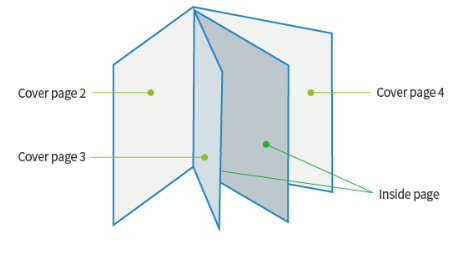 Exhibitor Sector (Check A or B Group)Exhibitor Sector (Check A or B Group)□  A Group□  B Group- Defense Industry Weapon, Equipment, Component planning, development, production company- R&D, elastic barrier institute- Venture company wants to get in Defense IndustryExhibits Items DescriptionExhibits Items DescriptionExhibits Items DescriptionNo.PhotoDescription1.2.3.Field of Applications1. 2. 3. Terms and ConditionsArticle 1 (Definition of terms)1. “Exhibitor” shall mean the companies, associations, organizations and individuals those who submit the participation application. 2. “Exhibition” shall mean “Defense Industry Festival 2021”. 3. “Host” shall mean Daejeon Metropolitan City, Republic Of Korea Army Training & Doctrine Command, Defense Agency for Technology and Quality “Manager” shall mean Daejeon International Marketing Enterprise, Daejeon Technopark, Innobiz, Daedeok Innopolis Venture Association. Article 2 (Application for participation)1. The person who want to apply for the exhibition shall submit one’s application to a manager.2. This regulation is valid after an exhibitor submits one’s application. But manger may reject one’s application if all of the exhibition space is fully occupied or exhibit items are considered unsuitable for the purposes of the exhibition.3. An exhibitor shall notify a manager of any change throughout the document submitted in registration procedure (for example. Registration application etc.) Immediately. An exhibitor who does not follow the regulation above shall be responsible for the consequences of one’s nonfulfillment. Article 3 (Booths Assignment)1. A manager assigns booths to an exhibitor by considering a type of exhibit item, a scale of exhibition area, a location of an exhibitor’s company etc. An exhibitor may raise no objection against it. 2. A manager may request alteration of booths’ location to an exhibitor if it is considered necessary for organizing the exhibition (for example. Harmony of space, Efficiency of viewing etc.) Article 4 (Management of Exhibition hall)1. A exhibitor shall display exhibit items what one filled out in one’s registration application and place the whole time staff in charge of paying fully attention to safety supervision of one’s booths 2. A manager has the right to request suspension, demolishment or clearance of one’s exhibition when an exhibitor displays different items from registration application, displays unsuitable items for the exhibition or holds direct sale without permission from a manager. In this case, an exhibitor has no right to demand compensation.3. If necessary, a manager may set limits to someone’s admittance into the exhibition site.4. Without written consent, an exhibitor has no right to surrender or monopoly some or all of the assigned exhibition space to others.5. An exhibitor has no right to change the original shape of exhibition hall (including floors, ceilings, pillars, walls etc.) by painting or using adhesives etc. If an exhibitor makes some damages on the exhibition site, one shall make compensation according to manager’s request.6. A manager has the right to optionally exclude or limit exhibit items or one’s exhibition for the purpose of safety and maintenance management or the prevention from bringing public criticism.7. An exhibitor shall organize and manage one’s exhibition in the region without harming other exhibitors or visitors. If not, a manager has right to request suspension of one’s exhibition. Article 5 (Payment)An exhibitor shall make a payment, related to exhibition, directly to the suppliers designated from a manager. If an exhibitor has not made payment, a manager has the right to put off one’s exhibition or optionally bring one’s exhibit items. Article 6 (Installation and removal)Installation and removal shall be finished within the period designated by a manager. An exhibitor shall make compensation for any losses and damages caused by delay or one’s carelessness.Article 7 (Provision of exhibitor’s Information)An exhibitor shall provide a manager with data regarding exhibit items and construction of exhibition equipment for confirming whether exhibitor’s equipment and activity comply with our regulation or not.Article 8 (Insurance, Security and Safety)An exhibitor may buy an insurance for all of the exhibit items during the exhibition (including installation and removal time). A manager will completely make an effort to protect exhibitors and visitor’s rights and interests. But the ultimate responsibility for all of the exhibit items remains with an exhibitor. According to the fire and safety regulations, all of the exhibition facility including stands and exhibition equipment shall be made by nonflammable materials. If necessary, a manager may restrict the installation or demonstration of one’s exhibition.Article 9 (Prohibition of field sale)The purpose of participating in the exhibition is to demonstrate related equipment and service to visitor, so an exhibitor may not be allowed to proceed with the filed sales.Article 10 (Cancellation or Change of participation)1. If an exhibitor wants to cancel the right of use all or some of the exhibition space, one shall notify a manager of it in writing immediately. 2. If exhibitor cancels the participation just for one’s remorse, one may be limited to participation in the next exhibition.Article 11 (Cancellation or Change of Exhibition)If a host cancels the exhibition or changes the exhibition date, a manager shall notify exhibitor of it ahead of time. Exhibitor has no right to demand compensation for any charge related to this situation.Article 12 (Supplementary Provision)If necessary, a host may establish supplementary provision not in participation regulation. Exhibitor shall comply.Article 13 (Settlement of claims)When any dispute occurs between a manager and an exhibitor, ones shall follow arbitral award from Korean Commercial Arbitration Board, ones have no right to bring this judgment to the court.